 Õppekäigu väljasõidu registreerimise leht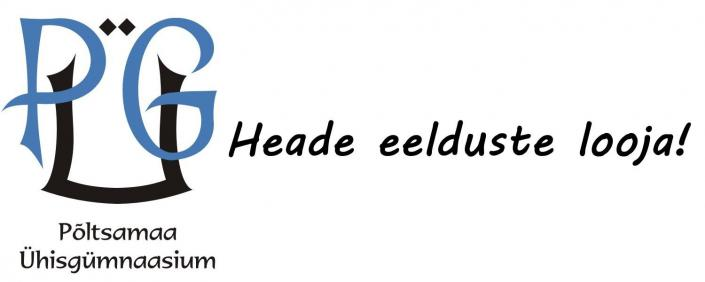 Klass: Väljasõidu aeg ja sihtkoht: Eesmärk: Kaasas olevad õpetajad: Kuupäev:					Turvalisuse eest vastutava õpetaja allkiriJuhtkonna kinnitus: